[1]ユーザーユーザーでは、Joruri CMSにログインし、管理画面を利用するユーザーの所属組織や利用権限について登録・編集を行います。CSVファイルを出力できます。1-1ユーザーへのアクセス(1) 管理画面の上部メニュー「ユーザー」をクリックします。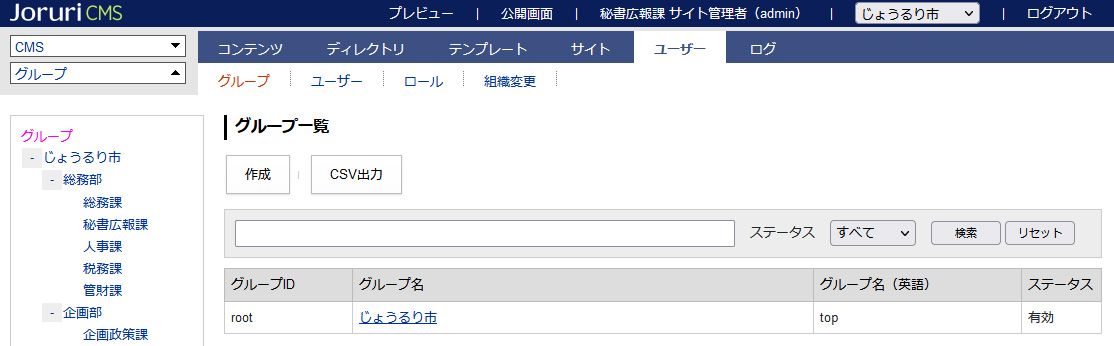 (2)「ユーザー」をクリックするとユーザー一覧が表示されます。 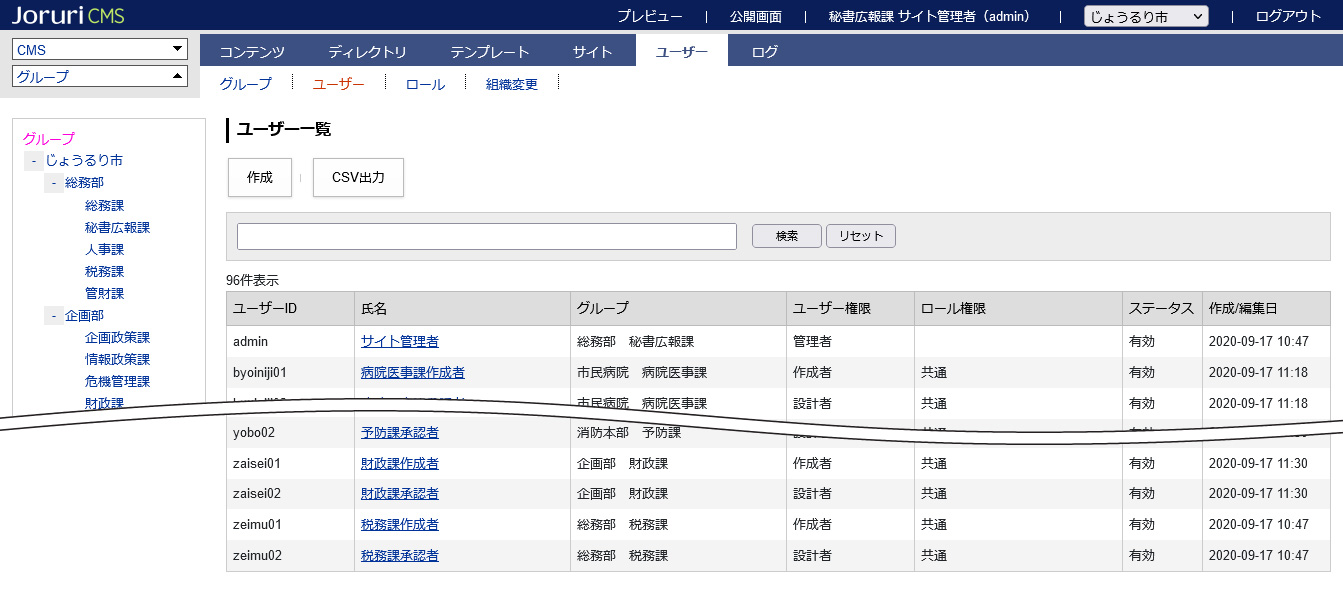 1-2作成(1) ［作成］をクリックします。(2) 作成画面が表示されます。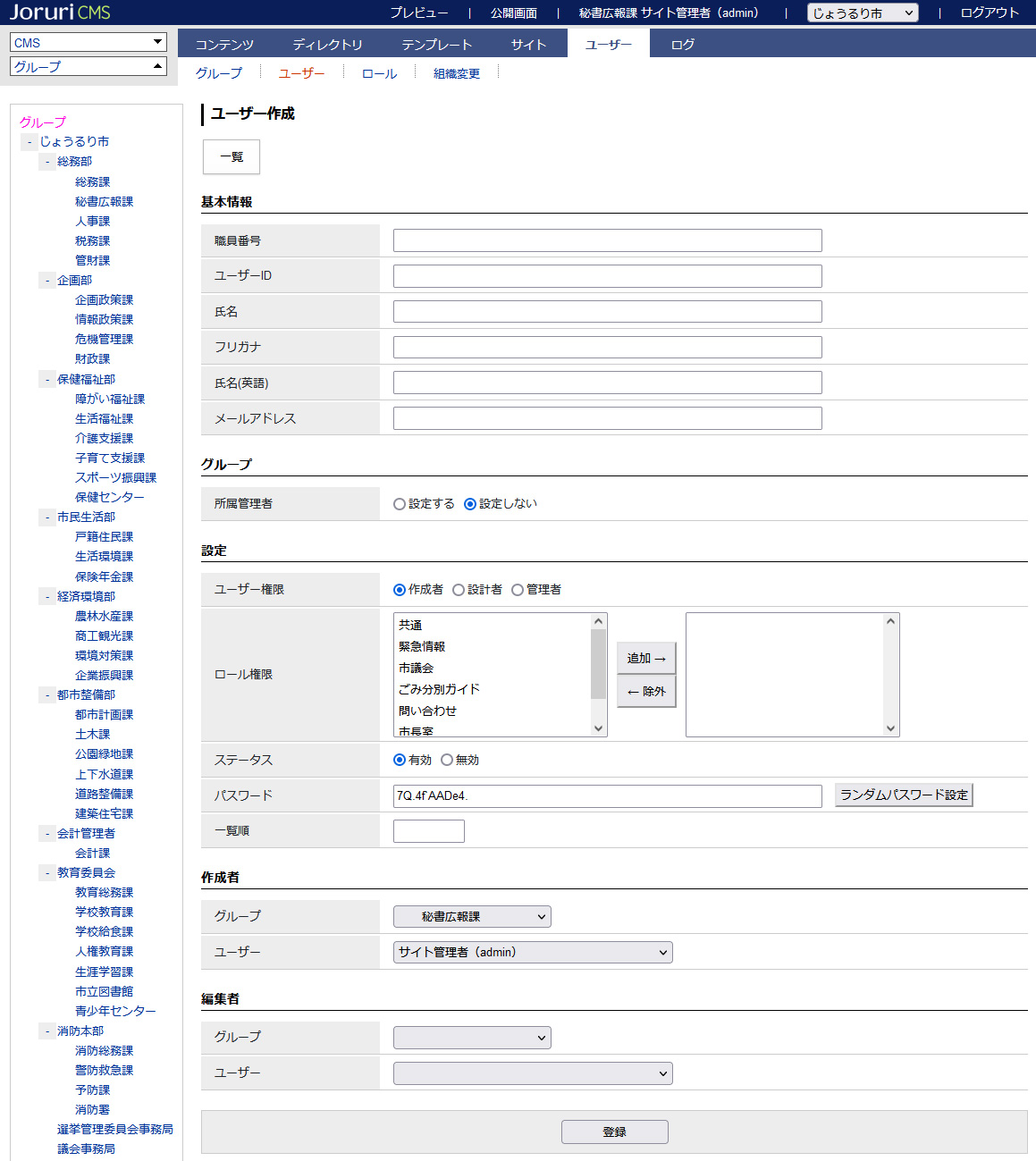 (3)基本情報、グループ、設定を入力します。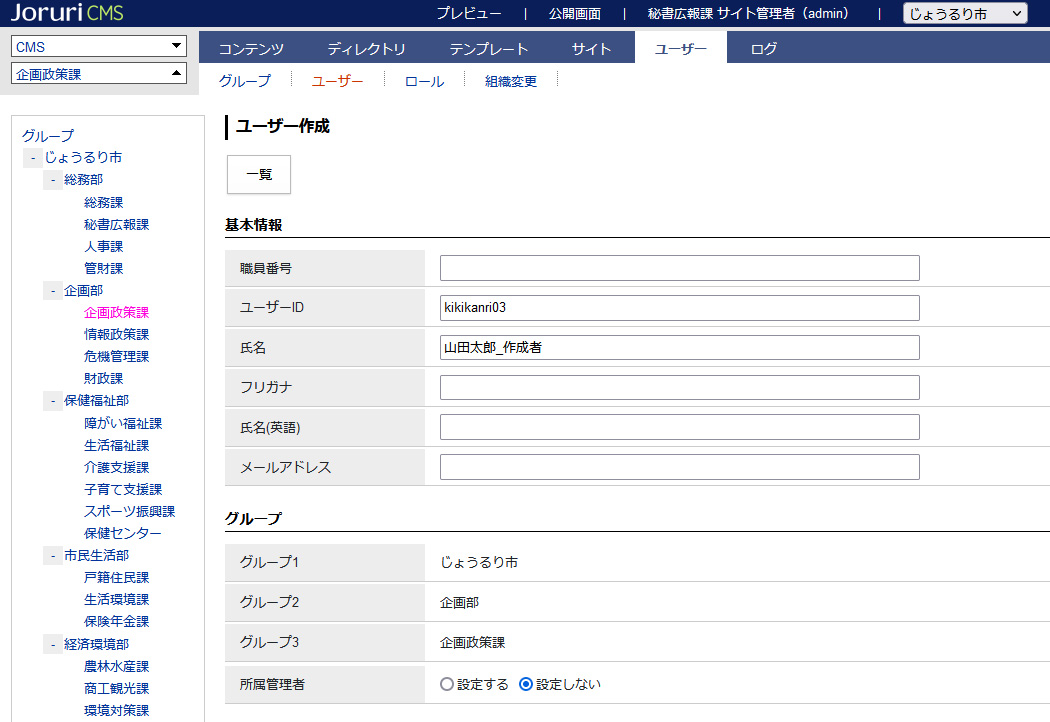 ユーザーIDはユーザーが管理画面へログインする際のIDとなります。半角英数字で入力します。ユーザーが所属するグループは左サイドから対象のグループをクリックすると反映されます。ユーザーID、氏名、グループは必須です。所属管理者の設定を行うと認フローコンテンツで、承認者として所属管理者を指定できます。ログインユーザーが所属管理者のであれば、固定ページの承認者として自分を選択できます。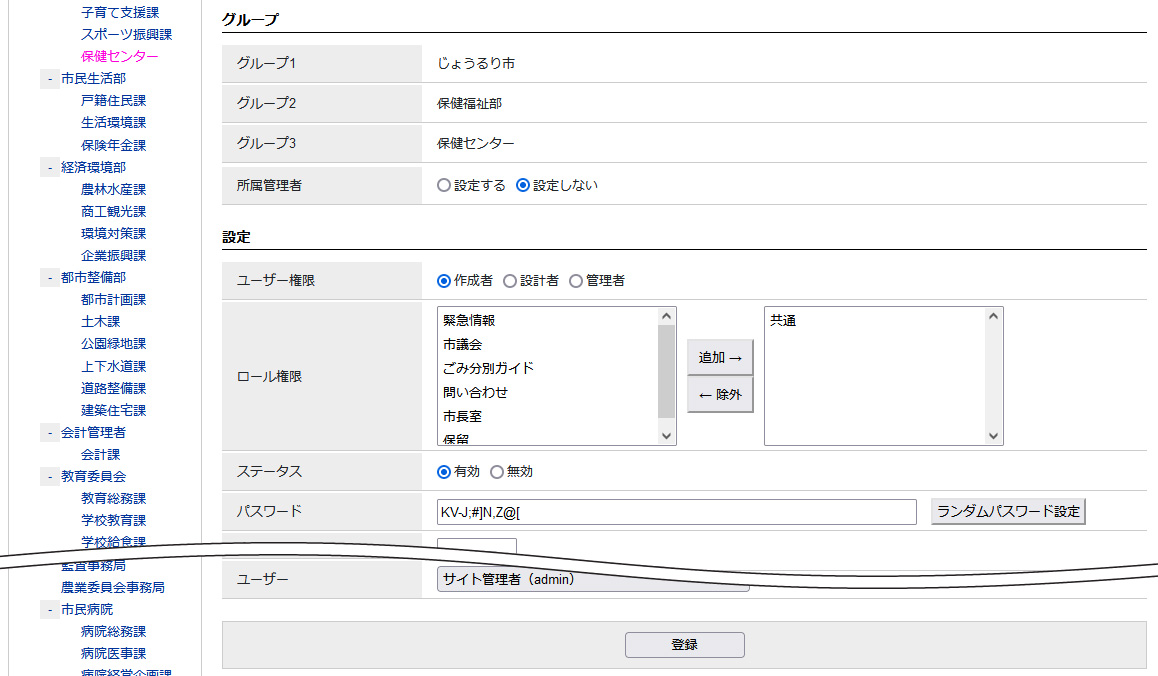 ユーザーの管理権限の範囲を選択します。「ロール権限」については、別途『「ロール」マニュアル』を参照して下さい。デフォルトでランダムなパスワードが設定されています。「ランダムパスワード設定」ボタンクリックすると新たなパスワードが設定されます。(4)登録が完了します。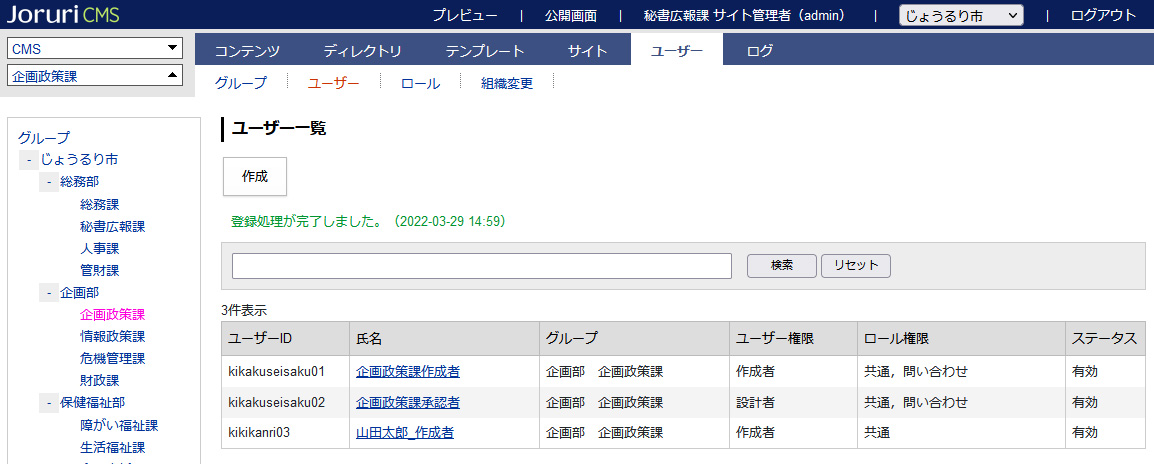 1-3 編集・削除(1)「氏名」のテキストリンクをクリックします。(2)詳細画面が表示されます。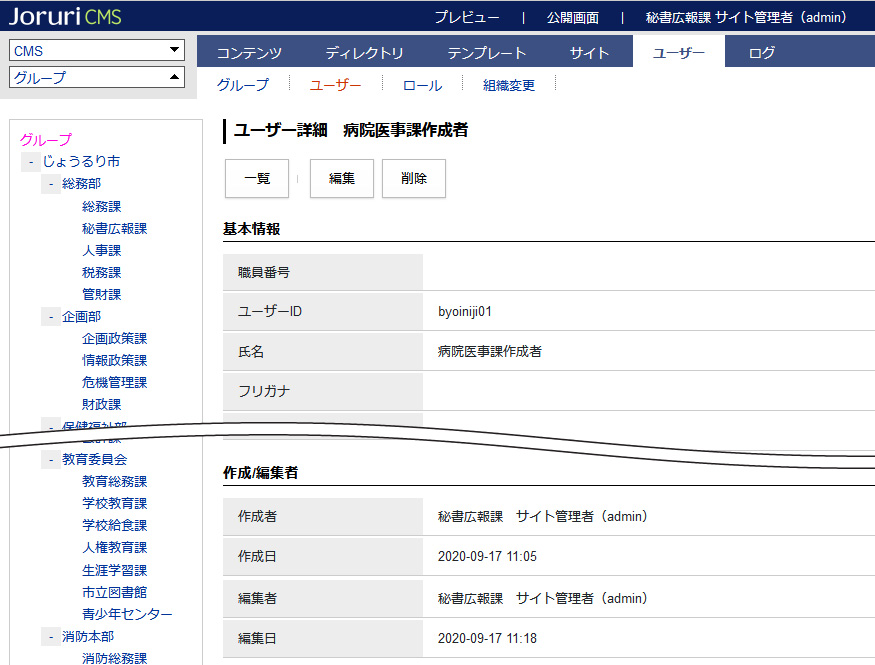 [1]作成ユーザーの新規作成が行えます[2]CSV出力登録されているユーザー一覧をSCVファイルで出力します[3]検索ユーザー一覧内から検索することができます作成者管理メニューの「コンテンツ」が表示されます。主に記事ページの作成、データの登録を行います。設計者管理メニューの「コンテンツ」「ディレクトリ」「テンプレート」が表示されます。主に記事ページと固定ページの作成・承認・公開、ファイル管理からのファイルのアップロードを行います。管理者管理メニューの「コンテンツ」「ディレクトリ」「テンプレート」「サイト」「ユーザー」「ログ」が表示されます。主にサイト全体の設定やグループ・ユーザーの管理が行えます。[1]一覧ユーザー一覧が表示されます[2]編集編集画面が表示されます[3]削除ユーザー情報を削除します。削除すると元に戻すことはできません。